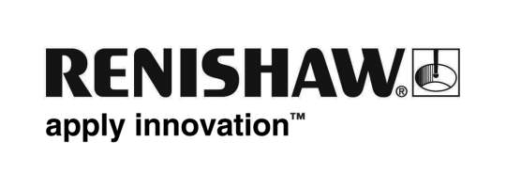 El láser de alineación XK10 aumenta la precisión de medición de paralelismo para fabricantes de Máquina-HerramientaEl nuevo kit de paralelismo XK de Renishaw es un innovador método de medición de paralelismo para el sistema láser de alineación XK10. Permite medir la desviación de rectitud de punto a punto o el desajuste angular total entre dos ejes nominalmente paralelos El kit de paralelismo XK está diseñado para aumentar la precisión y visualizar la alineación mecánica de la estructura de una máquina durante el montaje. El kit incluye un pentaprisma que permite girar el rayo láser de la unidad emisora de XK10 a 90 grados, para realizar la alineación sobre una guía de referencia. De este modo, puede guardar la referencia de la unidad emisora y compararla con el raíl de medición. Las mediciones se presentan en formato digital para verificar el paralelismo de las dos guias y realizar los ajustes durante la construcción.Acerca del sistema láser de alineación XK10El nuevo sistema láser de alineación XK10 se ha desarrollado para el uso durante la construcción y la alineación de Máquinas-Herramienta, por lo que no se necesitan otros dispositivos. Se utiliza para verificar la rectitud, la cuadratura, la planitud, el paralelismo y el nivel de los raíles lineales, y también para verificar la dirección del husillo y la coaxialidad de los ejes rotatorios. El sistema XK10 es, además, una excelente herramienta de diagnóstico del origen de los errores tras una colisión o durante el mantenimiento periódico.Para obtener más información, visite www.renishaw.es/xk10-Fin-